Пояснительная записка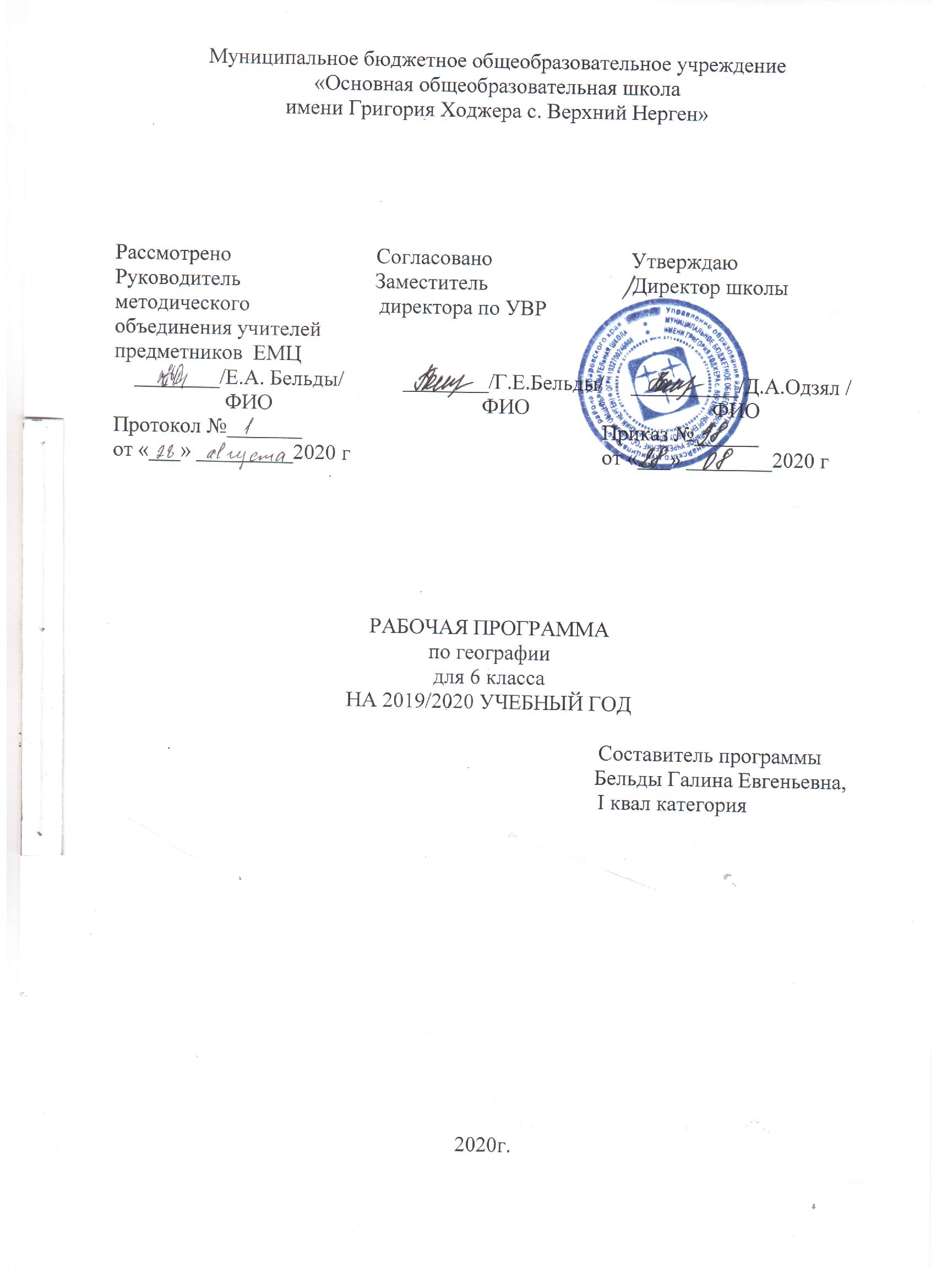 Рабочая программа по географии разработана на основе:- требований Федерального государственного образовательного стандарта основного общего образования, утв. приказом Минобрнауки России от 17.12.2010 № 1897,- Федерального перечня учебников  в соответствии с приказом Министерства образования и науки Российской Федерации, учебными   программами к УМК,   рекомендованные   МО и Н РФ   (изд. «Просвещение») - учебным планом МБОУ ООШ с. Верхний Нерген на 2020-2021 учебный год;- Годовым календарным графиком учебного процесса МБОУ ООШ с. Верхний Нерген на 2020-2021 учебный год;- Примерной программы основного общего образования по географии;- авторской программы курса к УМК под ред. А.А.Лобжанидзе «География. Планета Земля».	Программа составлена для учащихся 6-х классов общеобразовательной школы, изучающих предмет в объёме обязательного минимума содержания на базовом уровне (1 час в неделю). Срок реализации 2020-2021 учебный год (34 недели). Объём часов учебной нагрузки, отведённых на освоение рабочей программы определён федеральным учебным планом основного общего образования и учебным планом образовательного учреждения.Цели и задачи предмета:	Рабочая программа направлена на достижение основной цели географии в системе основного общего образования – формирование у учащихся умения использовать географические знания и умения в повседневной жизни для объяснения, оценки и прогнозирования разнообразных природных, социально-экономических и экологических процессов и явлений, адаптации к условиям окружающей среды, обеспечения безопасности жизнедеятельности и экологически сообразного поведения в окружающей среде. Задачи:1) сформировать первичные компетенции использования территориального подхода как основы географического мышления для осознания своего места в целостном, многообразном и быстро изменяющемся мире и адекватной ориентации в нем;2) сформировать представление и основополагающих теоретических знаний о целостности и неоднородности Земли как планеты людей в пространстве и во времени, основных этапах ее географического освоения, особенностях природы, жизни, культуры и хозяйственной деятельности людей, экологических проблемах на разных материках и в отдельных странах;3) овладеть элементарными практическими умениями использования приборов и инструментов для определения количественных и качественных характеристик компонентов географической среды, в том числе ее экологических параметров;4) овладеть основами картографической грамотности и использования географической карты как одного из языков международного общения;5) овладеть основными навыками нахождения, использования и презентации географической информации;6) сформировать умения и навыки использования разнообразных географических знаний в повседневной жизни для объяснения и оценки явлений и процессов, самостоятельного оценивания уровня безопасности окружающей среды, адаптации к условиям территории проживания, соблюдения мер безопасности в случае природных стихийных бедствий и техногенных катастроф;7) сформировать представление об особенностях деятельности людей, ведущей к возникновению и развитию или решению экологических проблем на различных территориях и акваториях, умений и навыков безопасного и экологически целесообразного поведения в окружающей среде.Планируемые предметные результаты освоения предметаВ результате изучения курса «География. Планета Земля» выпускник научитсявыбирать источники географической информации (картографические, статистические, текстовые, видео- и фотоизображения, компьютерные базы данных), адекватные решаемым задачам; ориентироваться в источниках географической информации (картографические, статистические, текстовые, видео- и фотоизображения, компьютерные базы данных): находить и извлекать необходимую информацию; определять и сравнивать качественные и количественные показатели, характеризующие географические объекты, процессы и явления, их положение в пространстве по географическим картам разного содержания и другим источникам; выявлять недостающую, взаимодополняющую и/или противоречивую географическую информацию, представленную в одном или нескольких источниках;представлять в различных формах (в виде карты, таблицы, графика, географического описания) географическую информацию, необходимую для решения учебных и практико-ориентированных задач;использовать различные источники географической информации (картографические, статистические, текстовые, видео- и фотоизображения, компьютерные базы данных) для решения различных учебных и практико-ориентированных задач: выявление географических зависимостей и закономерностей на основе результатов наблюдений, на основе анализа, обобщения и интерпретации географической информации объяснение географических явлений и процессов (их свойств, условий протекания и географических различий); расчет количественных показателей, характеризующих географические объекты, явления и процессы; составление простейших географических прогнозов; принятие решений, основанных на сопоставлении, сравнении и/или оценке географической информации;проводить с помощью приборов измерения температуры, влажности воздуха, атмосферного давления, силы и направления ветра, абсолютной и относительной высоты, направления и скорости течения водных потоков;различать изученные географические объекты, процессы и явления, сравнивать географические объекты, процессы и явления на основе известных характерных свойств и проводить их простейшую классификацию;использовать знания о географических законах и закономерностях, о взаимосвязях между изученными географическими объектами, процессами и явлениями для объяснения их свойств, условий протекания и различий;оценивать характер взаимодействия деятельности человека и компонентов природы в разных географических условиях с точки зрения концепции устойчивого развития;описывать погоду своей местности; давать характеристику рельефа своей местности; уметь выделять в записках путешественников географические особенности территорииВ результате изучения курса «География. Планета Земля» выпускник получит возможность научиться:создавать простейшие географические карты различного содержания;• моделировать географические объекты и явления;• работать с записками, отчетами, дневниками путешественников как источниками географической информации;• подготавливать сообщения (презентации) о выдающихся путешественниках, осовременных исследованиях Земли;сопоставлять существующие в науке точки зрения о причинах происходящихглобальных изменений климата;• оценивать положительные и негативные последствия глобальных измененийклимата для отдельных регионов и стран;• объяснять закономерности размещения населения и хозяйства отдельных территорий в связи с природными и социально-экономическими факторами;воспринимать и критически оценивать информацию географического содержания в научно-популярной литературе и средствах массовой информации;Содержание учебного предметаРаздел 1. Гидросфера - водная оболочка Земли. Части гидросферы: мировой океан, ледники, воды суши. Океаны. Части Мирового океана. Рельеф дна Мирового океана. Методы изучения морских глубин. Температура и солёность вод Мирового океана. Движение воды в океане. Стихийные явления в океане; правила обеспечения личной безопасности. Обмен теплом и влагой между океаном и сушей. Мировой круговорот воды. Источники пресной воды на Земле. Проблемы, связанные с ограниченными запасами пресной воды на Земле и пути их решения. Происхождение подземных вод, возможности их использования человеком. Зависимость уровня грунтовых вод от количества осадков, характера горных пород, близости к озёрам. Минеральные воды. Ледники – главные аккумуляторы пресной воды на Земле. Реки Земли – их общие черты и различия. Речная система. Питание и режим рек. Значение рек для человека, рациональное использование водных ресурсов. Наводнения; правила обеспечения личной безопасности. Хозяйственное значение озёр, водохранилищ, болот. Природные памятники гидросферы. Раздел 2. Атмосфера – воздушная оболочка Земли. Значение атмосферы для жизни на Земле. Состав атмосферы, её структура. Изменение состава атмосферы во времени. Постоянные ветры Земли. Типы воздушных масс; условия их формирования и свойства. Распределение влаги и тепла на Земле. Стихийные явления в атмосфере, их характеристика и правила обеспечения личной безопасности. Пути сохранения качества воздушной среды. Погода и климат. Элементы погоды, способы их измерения, приборы и инструменты. Суточные и годовые колебания температуры воздуха. Средние температуры. Изменение температуры и давления с высотой. Атмосферное давление. Направление и сила ветра. Роза ветров. Облачность, её влияние на погоду. Атмосферные осадки, их виды, условия образования, влияние на жизнь и деятельность человека. Влажность воздуха. Прогнозы погоды. Зависимость климата от географической широты места, близости океана, океанических течений, рельефа, господствующих ветров. Пути адаптации человека к климатическим условиям местности. Экстремальные климатические условия, правила обеспечения личной безопасности.Раздел 3. Биосфера – оболочка жизни.  Разнообразие растительного и животного мира Земли. Особенности распространения живых организмов на суше и в Мировом океане. Границы биосферы и взаимодействие компонентов природы. Природно-антропогенное равновесие, пути его сохранения и восстановления. Приспособления живых организмов к среде обитания. Наблюдения за растительным и животным миром для определения качества окружающей среды. Сохранение человеком растительного и животного мира Земли. Влияние жизнедеятельности человека на окружающую среду. Способы определения качества окружающей среды, меры по её сохранению и улучшению. Раздел 4. Географическая оболочка. Природные комплексы. Почва как особое природное образование. Разнообразие почв. Влияние тепла и влаги на плодородие почвы. Образование гумуса. Пути улучшения состава почв. Вода в почве. Плодородие почвы. Роль человека, его хозяйственная деятельность в сохранении и улучшении почв. Природные зоны Земли. Ледяные пустыни, тундры, леса, степи, саванны, засушливые области Земли. Широтная зональность и высотная поясность – важнейшие особенности природы Земли. Особенности взаимодействия компонентов природы и хозяйственной деятельности человека в разных природных зонах. Географическая оболочка земли, её составные части, взаимосвязь между ними. Географическая оболочка как окружающая человека среда.Формы организации учебных занятий	Основной формой обучения является урок. Основными формами работы в 6 классах являются коллективные, групповые и индивидуальные. Используются игровые технологии, игры-путешествия по карте, уроки-практики, дидактические игрыВиды учебной деятельности	При изучении материала по географии в 6 классе для использования на учебных занятиях применяются следующие виды учебной деятельности- работа с учебником; с атласом и контурными картами; с дополнительной литературой;- беседы, ответы на вопросы;- умение классифицировать, сравнивать, вести наблюдение за объектами, процессами и явлениями;- давать определения понятиям, моделировать, делать выводы, устанавливать причинно-следственные связи и др.Учебно-тематический планНационально-региональный компонентНационально-региональный компонент реализуется  через  содержание материала в следующих разделах программы «Гидросфера – водная оболочка Земли», «Биосфера – оболочка жизни».Учебно-методическое и материально- техническое обеспечениеУчебно-методическое обеспечение:1.	Лобжанидзе А.А. «География. Планета Земля». 5-6 классы. Учебник для общеобразовательных  учреждений2.	География. Планета Земля. Атлас 5-6 класс3.	География. Атлас 6 класс. Издательство «Дрофа»4.	География. Контурные карты 6 класс. Издательство «Дрофа»5.	География. Планета Земля. Методические рекомендации, 5-6 классы. Пособие для учителей общеобразовательных учреждений. М.: Просвещение, 20116.	География. Планета Земля. 5-6 класс. Электронное приложение к учебнику автора А.А.Лобжанидзе. М.: Просвещение, 2012Материально-техническое обеспечение. Оборудование кабинета включает следующие типы средств обучения: 	- комплект технических и информационно-коммуникативных средств обучения: компьютер, мультимедиапроектор, печатное устройство, маркерная доска, коллекция медиаресурсов, в том числе электронные приложения к учебникам, обучающие программы- комплекты географических карт и печатных демонстрационных пособий ( таблицы, транспаранты, портреты выдающихся географов и путешественников) по всем разделам школьного курса географии;- библиотеку учебной, программно-методической, учебно-методической, справочно-информационной и научно-популярной литературы;- картотеку с заданиями для самостоятельных работ обучающихся, проведения контрольных работ.Календарно-тематическое планирование№РазделКол-во часовФормы и виды контроляФормы и виды контроляФормы и виды контроля№РазделКол-во часовКоличество теоретических часовКоличество контрольныхработКоличество практических работ1Гидросфера – водная оболочка Земли97112Атмосфера – воздушная оболочка Земли107123Биосфера – оболочка жизни5414Географическая оболочка111015Всего352843№ урокаТема разделаТема урокаКол-во часовДата по плануДата по факту1Гидросфера – водная оболочка Земли (9 часов)Гидросфера11.092Гидросфера – водная оболочка Земли (9 часов)Мировой океан12.093Гидросфера – водная оболочка Земли (9 часов)Движение воды в океанеПрактическая работа № 1 по описанию вод Мирового океана на основе анализа карт13.094Гидросфера – водная оболочка Земли (9 часов)Реки14.095Гидросфера – водная оболочка Земли (9 часов)Озёра и болота11.106Гидросфера – водная оболочка Земли (9 часов)Подземные воды12.107Гидросфера – водная оболочка Земли (9 часов)Ледники и многолетняя мерзлота13.108Гидросфера – водная оболочка Земли (9 часов)Человек и гидросфера14.109Гидросфера – водная оболочка Земли (9 часов)Обобщающий урок по теме: «Гидросфера»12.1110Атмосфера – воздушная оболочка Земли (10 часов)Атмосфера13.1111Атмосфера – воздушная оболочка Земли (10 часов)Температура воздухаПрактическая работа № 2 по обобщению данных о температуре воздуха14.1112Атмосфера – воздушная оболочка Земли (10 часов)Влажность воздуха. Облака.11.1213Атмосфера – воздушная оболочка Земли (10 часов)Атмосферные осадки12.1214Атмосфера – воздушная оболочка Земли (10 часов)Атмосферное давление13.1215Атмосфера – воздушная оболочка Земли (10 часов)ВетерПрактическая работа № 3 по вычерчиванию «розы ветров»14.1216Атмосфера – воздушная оболочка Земли (10 часов)Погода12.0117Атмосфера – воздушная оболочка Земли (10 часов)Климат13.0118Атмосфера – воздушная оболочка Земли (10 часов)Оптические явления в атмосфере. Человек и атмосфера14.0119Атмосфера – воздушная оболочка Земли (10 часов)Обобщающий урок по теме: «Атмосфера»11.0220Биосфера – оболочка жизни ( 4 часа)Биосфера12.0221Жизнь в океане и на суше13.0222Значение биосферы. Человек - часть биосферы14.0223 Экологические проблемы в биосфере. 11.0324Географическая оболочка (11 часов)Географическая оболочка12.0325Географическая оболочка (11 часов)Природные комплексы13.0326Географическая оболочка (11 часов)Почва14.0327Географическая оболочка (11 часов)Ледяные пустыни и тундры11.0428Географическая оболочка (11 часов)Леса12.0429Географическая оболочка (11 часов)Степи и саванны. 13.0430Географическая оболочка (11 часов)Засушливые области планеты14.0431Географическая оболочка (11 часов)Природные комплексы Мирового океана1.0532Географическая оболочка (11 часов)Всемирное наследие человечества. Природное и культурное наследие12.0533Географическая оболочка (11 часов)Обобщающий урок по теме: «Географическая оболочка»13.053435Резерв времени – 2 часа